
Lange Nacht der Kirchen, 28. Mai 2021
Eine Nacht der Begegnungen – real und virtuell

28. Mai 2021Auch heuer beteiligten sich wieder fast 400 Kirchen in ganz Österreich an der Langen Nacht der Kirchen. 1000 Vor-Ort-Veranstaltungen und insgesamt fast 150 Streamings und Videos erwarteten die Besucherinnen. Ein Schwerpunkt der Veranstaltung war das Thema Schöpfungsverantwortung. Das Motto des Abends diesmal „Heuer sicher anders“, die Veranstaltungen waren großteils mit 50 Personen beschränkt, Maskenpflicht und 3G-Vorschriften wurden am Eingang überprüft. Die Stimmung in den Kirchen war gut, die Veranstaltungen gut besucht und auch das Wetter lud fast ausnahmslos zum Flanieren zwischen den Kirchen ein.Neben den geöffneten Kirchen sah das Programm der Langen Nacht der Kirchen am Freitag auch mehrere Live-Streams vor. In Wien gab es nach kurzen technischen Problemen Interviews und Gespräche mit Kardinal Christoph Schönborn, P. Anselm Grün, Armutsforscher Martin Schenk, Philosoph Wilhelm Schmid und Theologin Regina Polak. Zeitgeist-Forscherin Kirstine Fratz erzählte über ihre Erkenntnisse und warum sie Zeitgeist und Heiliger Geist als Spielpartner sieht. Pater Anselm Grün gab Tipps für den Umgang mit aktuellen Themen wie der Unplanbarkeit und den Chancen, die sich durch Corona ergeben haben. „Sich selber aushalten zu können und eine richtige Mischung zwischen Nähe und Distanz zu finden, ist gerade in einer Krise wichtig“ so Anselm Grün. Superintendent Matthias Geist wies darauf hin, dass „echte Begegnungen auch in digitaler Form möglich sind, die Krise hat uns die Chance gegeben, neue Kommunikationsformen auch in unserer Arbeit zu integrieren, und zeigt sich auch in den vielen digitalen Angeboten der Langen Nacht der Kirchen.“
In einer lockeren Plauderei sprachen Dompfarrer Toni Faber und der Kabarettist Klaus Eckel „über Gott, Corona und die Welt“: Was in der Lockdown-Zeit fehlte ist vor allem Geselligkeit – das betrifft die Kirche genauso wie das Kabarett. Überhaupt fanden die beiden einige Parallelen: Beide versuchen sich auch virtuell, aber es fehlt dabei eben etwas. Beiden tut es gut, wenn sie sich selber nicht ganz ernst nehmen – besonders, wenn sie einmal - z.B. in einem Interview – danebengreifen. Und beide versuchen, dem Leben zu dienen – jeder auf seine Weise, jeder auf seiner „Bühne“.

In der Erzdiözese Salzburg präsentiert sich die Lange Nacht der Kirchen ebenfalls als digitale Veranstaltung - mit analogen "Lichtblicken", die Kirchtürme der Innenstadt wurden während des Abends beleuchtet. Interessierte erwartete ein hochkarätiges Programm unter dem Motto "Achtung Welt" mit kulturellen Highlights und gesellschaftspolitisch brisanten Diskussionen. 
Einige Highlights waren: Die Poetry-Slam-Pionierin in Deutschland und Ingeborg-Bachmann-Preisträgerin Nora Gomringer las aus ihrem Werk und diskutiert mit Nachwuchslyrikerin Helene Ziegler zum Thema "Achtung Welt - Achtung Leben". Musikalisch gestaltet den Livestream unter anderem die Salzburger Soul- und Pop-Sängerin Maddy Rose. 
Auch in der Steiermark entschied man sich zu einem Online-Format und produzierte eigene Videos zu verschiedenen Themen. Bischof Wilhelm Krautwaschl hat für die Lange Nacht der Kirchen ein Video gedreht, um den restaurierten Grazer Dom vorzustellen. Weitere kunsthistorische Einblicke gibt es online in die Antoniuskirche und das Volkskundemuseum, in die Schutzengelkirche und in die Leechkirche. Offene Kirchen – öffentlicher RaumVielfach fand aber auch Programm vor Ort statt, viele Kirchen waren wie in Tirol, Vorarlberg, Niederösterreich und Kärnten geöffnet boten vom Nachmittag bis 22:00 Programm an. Teilweise wichen die Veranstalter aber auch in den öffentlichen Raum aus. In Linz konnten BesucherInnen ihr Statement zur Langen Nacht der Kirchen am Martin Luther-Platz auf den Boden schreiben. Wien stellt einige der in den vergangenen Jahren äußerst beliebten Führungen jetzt als Audio-App zur Verfügung, die auch nach der Langen Nacht gratis zum Download bereitsteht. In Vorarlberg war die Lange Nacht nicht zu überhören. In Bludenz erwartete die Besucher der Klanghimmel, 18 Glocken von acht Türmen, teils über 500 Jahre alt ertönten zu einem Glockenkonzert, einem einzigartigen Klangmeer. Online-Angebot zum Nachsehen unter: https://video.langenachtderkirchen.at
Fotos unter www.langenachtderkirchen.at/presse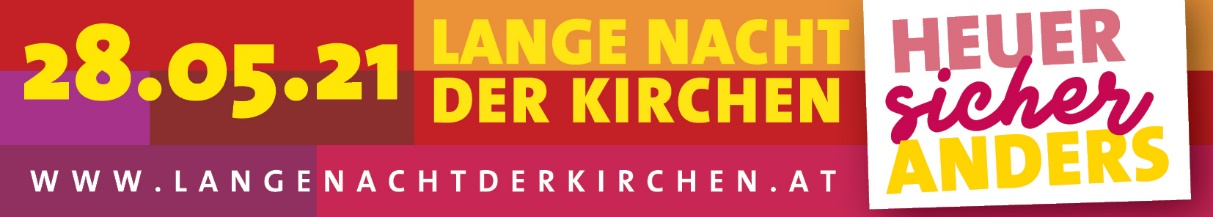 Organisation der »Lange Nacht der Kirchen«Die Lange Nacht der Kirchen findet in Wien 2021 das 16. Mal statt. In Wien beteiligen sich heuer 137 Kirchen, österreichweit fast 400 mit über 1000 Programmpunkten, die teils vor Ort aber auch digital stattfinden.  Ihren Anfang hat die Veranstaltung als Idee einiger Pfarren genommen, 2005 beteiligten sich auf Anhieb 180 Kirchen in der Erzdiözese Wien – 2019 sind es an die 700 Kirchen in Österreich mit fast 3000 einzelnen Programmpunkten. Jährlich kommen in ganz Österreich ungefähr 300.000 Besucherinnen und Besucher zur Veranstaltung.
2020 musste die Veranstaltung auf Grund der Corona-Pandemie auf 2021 verschoben werden. 2021 haben die Organisatoren in den Kirchen neue Wege beschritten und Inhalte auch digital aufbereitet.Seit 2005 ist die Veranstaltung ein Teil des Lebens der christlichen Kirchen und somit zu einem nachhaltigen ökumenischen Erfolgsprojekt aller 16 im Ökumenischen Rat der Kirchen in Österreich (ÖRKÖ) vertretenen christlichen Glaubensgemeinschaften geworden. Tausende Ehrenamtliche sowie Künstlerinnen und Künstler bereiten die größte ökumenische Veranstaltung dieser Art vor. In Wien bietet die Lange Nacht der Kirchen die größte Anzahl an Veranstaltungen an einem Abend an.Lange Nacht der Kirchen in Europa 
28. Mai 2021, 18 Uhr, Eintritt frei, Tel. 01/515 52-3434, www.langenachtderkirchen.atUnd online!
Die Lange Nacht der Kirchen 2021 lädt in Österreich, Tschechien, Südtirol, Schweiz zum Besuch der Kirchen ein.www.nockostelu.cz
www.langenachtderkirchen.ch
www.langenachtderkirchen.itMedieninformation:Mag. Michaela Speringer I WienT 0664 13 1 611E michaela.speringer@langenachtderkirchen.at
Bildmaterial www.langenachtderkirchen.at/downloads/presseKontakte in den Bundesländern: www.langenachtderkirchen.at/kontakte»Lange Nacht der Kirchen« I Fakten und Zahlen
28. Mai 2021, 18 Uhr, Eintritt frei, Tel. 01/515 52-3434, www.langenachtderkirchen.atTeilnehmende Kirchen Erzdiözese Wien
137 Kirchen (28 dieser Kirchen befinden sich im Bundesland Niederösterreich)
480 Veranstaltungen (ein Auszug: 140 Konzerte, 70 Führungen, 50 Diskussionen & Lesungen, 130 Gottesdienste, 50 Programmpunkte zum Thema Schöpfungsverantwortung)Teilnehmende Kirchen Österreich
Erzdiözese Wien 137 Kirchen, 480 Veranstaltungen
Graz-Seckau nur Online-ProgrammKärnten 53 Kirchen, 100 VeranstaltungenTirol 36 Kirchen, 75 VeranstaltungenOberösterreich 40 Kirchen Programm ab 23. Mai verfügbarNiederösterreich 46 Kirchen, 145 VeranstaltungenVorarlberg 46 Kirchen, 184 VeranstaltungenSalzburg nur Online-ProgrammÖsterreichweit fast 400 Kirchen, 1000 Veranstaltungen teilweise in den Kirchen, teilweise online
2021 beteiligen sich alle österreichischen Diözesen außer Eisenstadt
»Lange Nacht der Kirchen« in EuropaLange Nacht der Kirchen, Südtirol
50 Kirchen, 100 Programmpunkte
www.langenachtderkirchen.it 
Lange Nacht der Kirchen, Tschechien
1149 Kirchen, 2898 Programmpunktewww.nockostelu.cz Lange Nacht der Kirchen, Schweiz
www.langenachtderkirchen.ch
Nächste Termine für die Lange Nacht der Kirchen
Freitag, 10. Juni 2022
Freitag, 2. Juni 2023Freitag, 7. Juni 2024
Freitag, 23. Mai 2025
